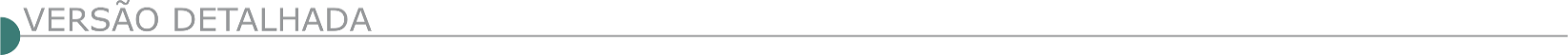 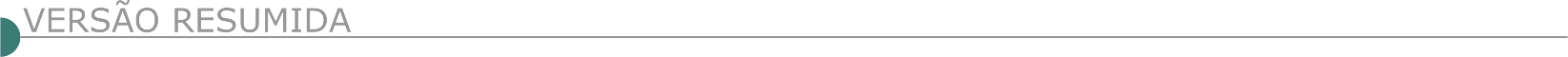 ESTADO DE MINAS GERAISCONSÓRCIO INTERMUNICIPAL MULTISSETORIAL DO VALE DO PIRANGA - CIMVALPI ABERTURA DO PROCESSO LICITATÓRIO N° 002/2022 PREGÃO PRESENCIAL N° 002/2022. Objeto: Registro de preços para eventual e futura contratação de empresa de engenharia especializada para execução de Obras de Drenagem, Obras de Arte Especiais e Contenções em Muros de Arrimo convencional de Concreto, Muros em Gabião, dentre outros nas ruas e/ou estradas da sede, distritos, subdistritos e localidades dos municípios consorciados ao CIMVALPI, conforme condições, quantidades e exigências estabelecidas no Edital e seus anexos. Data da sessão pública: 24/01//2022, às 08:00h, horário de Brasília - DF. O Edital na íntegra, poderá ser obtido no site www.cimvalpi.mg.gov.br. Maiores informações poderão ser obtidas na sede do CIMVALPI, na Rua Jaime Pereira, 127, ou através do e-mail: licitacao@cimvalpi.mg.gov.br, ou ainda podem ser solicitadas, no horário comercial, junto ao setor de licitações, através do telefone (31) 3881- 3211.ESTADO DE MINAS GERAIS PREFEITURA DE ARINOS COMISSÃO DE LICITAÇÃO AVISO TOMADA DE PREÇOS 001/21A Prefeitura Municipal de Arinos/MG, pelo Presidente da Comissão Permanente de Licitações torna público para o conhecimento de todos que realizará no dia 21 de janeiro de 2022, licitação na Modalidade Tomada de Preços nº 001/2022. Tipo: Menor preço por global por lote. OBJETO: Contratação de empresa para a execução de serviços em escolas Municipal. Base legal: Lei nº 8.666/93 e as condições do Edital, cópia do edital: www.arinos.mg.gov.br. CAREAÇU PREFEITURA MUNICIPAL AVISO DE LICITAÇÃO TOMADA DE PREÇOS Nº 001/2022 A Comissão Permanente de Licitação da Prefeitura Municipal de Careaçu, através do setor de Licitações, torna público que fará realizar, em conformidade com a Lei nº 8.666/93 e 10.520/02 e alterações posteriores, Tomada de Preços nº 001/2022, para a escolha da proposta mais vantajosa para a contratação de empresa do ramo (especializada), para pavimentação asfáltica na Rua Sebastião Barroso Sobrinho na cidade de Careaçu/MG. O Edital completo estará disponível a partir do dia 06/01/2022, no horário de 08h00min as 17h00min, no Setor de Licitações da Prefeitura Municipal de Careaçu, situada à Av. Saturnino de Faria, 140, informações Tel (35) 3452-1103. A abertura das propostas comerciais será no dia 25/01/2022, às 09h00min, na Prefeitura Municipal de Careaçu/MG.PREFEITURA MUNICIPAL DE DIVINÓPOLIS RESULTADO DE HABILITAÇÃO CONCORRÊNCIA Nº 7/2021 PROCESSO LICITATÓRIO Nº. 321/2021 Objeto: Contratação de empresa para prestação de serviços especializados de engenharia, referentes a manutenção e/ou implantação de sinalização horizontal e vertical, com fornecimento de materiais, em locais diversos (vias públicas) do município de Divinópolis/MG. Após emissão dos pareceres da seara técnica, a Comissão tomou a seguinte deliberação: HABILITAR a empresa Sigma Engenharia Indústria e Comércio Ltda. Caso não haja recurso, fica marcado a abertura da proposta para o dia 18/01/2022 às 09:00 horas na sala de licitações deste Município. A ata em seu inteiro teor, juntamente com os pareceres técnicos encontra-se disponível no site: www.divinopolis.mg.gov.br.DORES DE GUANHÃES PREFEITURA MUNICIPAL AVISO DE LICITAÇÃO.PROCESSO LICITATÓRIO Nº 109/2021 TOMADA DE PREÇO Nº: 006/2021. Objeto: A presente licitação tem por objeto Pavimentação em bloco sextavado de concreto 25 x 25 cm na Rua Bela Vista do Bairro Centro e Rua Azevedo Samora da Comunidade de Areias do município de Dores de Guanhães/MG, incluindo a execução de drenagem, meio-fio pré-moldado e sarjeta conforme projeto. Julgamento Menor preço. Data da abertura: 27/01/2022 às 09:00 horas. Melhores informações: Tel. (33) 3426-1210 e-mail: edital@doresdeguanhaes.mg.gov.br. GONZAGA PREFEITURA MUNICIPAL - PROCESSO LICITATÓRIO N.º 003/2022 AVISO DE LICITAÇÃO TOMADA DE PREÇO N.º 001/2022O município de Gonzaga torna público que realizará o Processo Licitatório n° 003/2022 - modalidade Tomada de Preço n.º 001/2022, tipo menor preço global, para a contratação de empresa especializada para execução de obra de engenharia destinada a reforma do Centro Educacional Turminha da Mônica e execução de cobertura metálica da Secretaria Municipal de Educação. Data da sessão: 25 de janeiro de 2022, sendo o horário limite para credenciamento, entrega dos envelopes e início da sessão: 09h00min. O Edital completo e seus anexos encontram-se à disposição dos interessados, na Prefeitura Municipal, Setor de Licitações, gratuitamente ou através de solicitação no e-mail: licitaprefgonzaga@gmail.com. Dúvidas: (33)3415-1275. IPATINGA - NÚMERO DA LICITAÇÃO: 19/2021 SESUMA -MODALIDADE DA LICITAÇÃO: PREGÃOObjeto: OBJETO: Contratação de empresa especializada na prestação de serviços continuados para desobstrução e limpeza manual e mecanizada de Bueiros, Bocas de Lobo, Galeria de águas Pluviais e descarte em local apropriado dos resíduos coletados. Visando deste modo suprir as necessidades operacionais do Município de Ipatinga, conforme especificações constantes no Anexo I - Termo de Referência. Informações complementares na Seção de Compras e Licitações, (31) 3829-8239, de 08 às 18h. Valter Martins dos Reis, Secretário Municipal de Serviços Urbanos e Meio Ambiente, em 16/12/2021. Unidade solicitante: Secretaria Municipal de Serviços Urbanos e Meio Ambiente – SESUMA - Data de publicação: 16/12/2021 - Data de abertura: 19/01/2022 - Horário de abertura: 08:00 - Status: Em andamento - https://www.ipatinga.mg.gov.br/detalhe-da-licitacao/info/pr-19-2021/43946. MUNICIPIO DE JOÃO MONLEVADE TOMADA DE PREÇOS Nº 01/2022 O Município de João Monlevade torna pública a licitação referente à Tomada de Preços nº 01/2022. Objeto: CONTRATAÇÃO DE EMPRESA PARA PAVIMENTAÇÃO E DRENAGEM NA VIA DE ACESSO AO BAIRRO PEDREIRA (Contrato de Financiamento BDMG/BF nº 332.995/21), com fornecimento de equipamentos, mão-de-obra, materiais e serviços técnicos necessários à execução do objeto, em conformidade com planilha de custos, cronograma, memorial descritivo e projetos anexos do edital. Data de abertura: 25/01/2022 às 09:00h. Edital disponível no site do município www.pmjm.mg.gov.br. Mais informações: (31) 3859- 2525.LAVRAS/MG - AVISO DE PUBLICAÇÃO DE NOVA DATA DO PROCESSO LICITATÓRIO N° 230/2021, CONCORRÊNCIA N° 13/2021. Menor preço global. Contratação de empresa especializada em serviços de engenharia com fornecimento de mão de obra, material e equipamentos para obra de Construção da Creche do Bairro Lavrinhas, localizada na Rua Padre José Bento, 30 bairro Lavrinhas, conforme especificações e quantitativos estabelecidos no Memorial Descritivo, na Planilha e nos Anexos deste. Data de Apresentação de Envelopes e Julgamento: 09h00min do dia 10/02/2022. O Edital encontra-se na sede da Prefeitura Municipal, à Av. Dr. Sylvio Menicucci, nº 1575, Bairro Presidente Kennedy ou pelo site www.lavras.mg.gov.br. Telefax: (35)3694- 4021. PREFEITURA MUNICIPAL DE NATÉRCIA (MG) - AVISO DE LICITAÇÃO – TOMADA DE PREÇOS – Nº 0002/2021 – PROCESSO ADMINISTRATIVO Nº 0241/2021Objeto: Contratação de Empresa Especializada para Execução de Reforma da U.B.S Estendida ―Coronel José Goulart Santiago Brum‖, no Município de Natércia. As Propostas Serão Recebidas até as 10:30 horas do dia 27 de janeiro de 2022, o edital encontra-se disponível no site: http://www.natercia.mg.gov.br. NOVO CRUZEIRO PREFEITURA MUNICIPAL AVISO DE LICITAÇÃO-TOMADAS DE PREÇOS 01 E 02/2022. O município de Novo Cruzeiro – MG torna pública a realização das seguintes Tomada de Preços: TP nº 01/2022 no dia 25/01/2022 às08h00min. Objeto: contratação de empresa para execução de obras de pavimentação de vias públicas em pré-moldado de concreto/ CBUQ reprogramação de acordo contrato de repasse – operação n° 1040337-82 /2017- MCID/planejamento urbano/caixa; TP nº 02/2022 no dia 25/01/2022 às14h00min. Objeto: contratação de empresa para execução de obras de conclusão /construção de uma creche (pro infância - tipo 02) em Novo Cruzeiro/mg – Distrito de Novilhona - Povoado Lambari, com fornecimento de material e mão de obra; Integra dos editais e demais informações atinentes aos certames encontram-se à disposição dos interessados na divisão de licitação situada na Av. Júlio Campos, 172, Centro nos dias úteis no horário de 07 às 12 horas, através do telefone 33 3533-1200 e e-e-mail: licitacoesnc@yahoo.com.br; http:// www.novocruzeiro.mg.gov.br/site/. PREFEITURA DE OURO BRANCO AVISO DE LICITAÇÃO - TOMADA DE PREÇOS Nº 011/2021 PREFEITURA MUNICIPAL DE OURO BRANCO TORNA PÚBLICO O AVISO DE LICITAÇÃO DA TOMADA DE PREÇOS Nº 011/2021 – PRC Nº 227/2021, QUE TEM COMO OBJETO CONTRATAÇÃO DE EMPRESA PARA PRESTAÇÃO DE SERVIÇOS DE RESTAURAÇÃO DA PARTE EXTERNA DA IGREJA MATRIZ DE SANTO ANTÔNIO, CONFORME CONTRATO DE REPASSE Nº 903900/2020/MTUR/CAIXA. Os envelopes de proposta e habilitação poderão ser protocolados até as 17:00hs do dia 01/02/2022, no setor de protocolo da Prefeitura Municipal, localizada na Praça Sagrados Corações, nº 200, centro, Ouro Branco/MG. A sessão pública ocorrerá às 08:30hs do dia 02/02/2022, na sala de licitações da Prefeitura Municipal. Cópia do instrumento convocatório poderá ser obtida através do site oficial do município de Ouro Branco www.ourobranco.mg.gov.br. Informações através dos telefones (31) 3938-1006 ou 3938-1011.PREFEITURA DE OURO BRANCO AVISO DE LICITAÇÃO - TOMADA DE PREÇOS Nº 012/2021 PREFEITURA MUNICIPAL DE OURO BRANCO TORNA PÚBLICO O AVISO DE LICITAÇÃO DA TOMADA DE PREÇOS Nº 012/2021 – PRC Nº 228/2021, QUE TEM COMO OBJETO CONTRATAÇÃO DE EMPRESA PARA CONSTRUÇÃO DE MEIO FIO, NUM TRECHO DE 3000 METROS DA RODOVIA DA BATATA, COMPREENDIDO ENTRE A COMUNIDADE DE JOÃO GOTE ATÉ A DIVISA COM O MUNIC´PIO DE ITAVERAVA. Os envelopes de proposta e habilitação poderão ser protocolados até as 17:00hs do dia 02/02/2022, no setor de protocolo da Prefeitura Municipal, localizada na Praça Sagrados Corações, nº 200, centro, Ouro Branco/MG. A sessão pública ocorrerá às 08:30hs do dia 03/02/2022, na sala de licitações da Prefeitura Municipal. Cópia do instrumento convocatório poderá ser obtida através do site oficial do município de Ouro Branco – www.ourobranco.mg.gov.br. Informações através dos telefones (31) 3938-1006 ou 3938-1011.PIEDADE DE PONTE NOVA PREFEITURA MUNICIPAL TOMADA DE PREÇO Nº 004/2021. Aviso de Licitação. A Prefeitura Municipal de Piedade de Ponte Nova torna publica a Licitação referente à Tomada de Preço nº 004/2021 - Processo Licitatório nº 075/2021, cujo Objeto é a Contratação de Empresa para executar obras de Reforma no Ginásio Poliesportivo Antônio Mayrink Bordoni Júnior no Município de Piedade de Ponte Nova/MG. Data da Sessão: 26/01/2022, às 13h00min. Informações, e-mail: licitacao@piedadedepontenova.mg.gov.br, tel.: (31) 3871-5203 ou no endereço Sala de Licitações: Praça Dr. José Pinto Vieira, nº 36, Centro, Piedade de Ponte Nova, Minas Gerais, de segunda a sexta, das 12h00min às 18h00min. REDUTO PREFEITURA MUNICIPAL PROCESSO LICITATÓRIO NO 001/2022 TOMADA DE PREÇOS Nº 001/2022. Objeto: Contratação de empresa especializada para realização da obra de “Ampliação da reforma do 1º pavimento da sede da prefeitura com área construída de 247,91m2 localizada na Avenida Fernando Maurílio Lopes, nº 12, Centro”, em conformidade com o segundo termo aditivo ao convênio Nº 1491000789/2017/ SEGOV/PADEM, celebrado entre o Estado de Minas Gerais, através da Secretaria de Estado de Governo-SEGOV e o município de Reduto/ MG. Entrega dos envelopes: até o dia 25/01/2022 as 08:50 horas; Abertura: 25/01/2022 às 09:00 horas. Edital/anexos no Site: www.reduto. mg.gov.br. Informações: Tel: (33) 3378-4155, e 08h00min às 11h00min de 13h00min às 17h00min ou e-mail: licitacao@reduto.mg.gov.br, pessoalmente na sede Prefeitura. RIBEIRÃO DAS NEVES PREFEITURA MUNICIPAL CONCORRÊNCIA Nº 153/2021 Torna público que se encontra disponível no site www.ribeiraodasneves. mg.gov.br, o edital retificado da concorrência 153/2021, cujo objeto consiste na cont. de emp. esp. em construção e instalação de Alambrado no campo de Futebol no Bairro Florença. A nova data para entrega dos envelopes e realização de sessão será dia 11/02/2022 às 09:00.RIO PIRACICABA PREFEITURA MUNICIPAL PROCESSO LICITATÓRIO Nº 001/2022 TOMADA DE PREÇOS Nº 001/2022 Tipo: Menor Preço. Regime de Execução: Empreitada por preço Global. OBJETO: Contratação de empresa na área de projetos de engenharia para a prestação de serviços técnicos de elaboração de projetos para a reforma e ampliação da Escola Municipal do Córrego São Miguel. Entrega das Propostas: Dia 25/01/2022, até às 08:30 horas, à Praça Coronel Durval de Barros, 52 – Centro – Rio Piracicaba – MG, Cep: 35.940.000. PregoeiroSÃO JOÃO DEL-REI PREFEITURA MUNICIPAL ABERTURA DO PROCESSO DE LICITAÇÃO N°284/2021, CONCORRÊNCIA PÚBLICA N°013/2021.Objeto: Requalificação da passarela da Avenida Leite de Castro – Fabricas -São João Del Rei/MG Abertura dia 08/02/2022, às 09:00 horas na sede da Prefeitura Rua Ministro Gabriel Passos,199-Centro.Mais informações poderão ser obtidas através do tel.:(32)3379-2923/2925, ou no site www.saojoaodelrei.mg.gov.br. VIRGEM DA LAPA PREFEITURA MUNICIPAL TP Nº 01/2022 A Prefeitura de Virgem da Lapa, realizará Tomada de Preços 01/2022, PL 01/2022. Obj: Contratação de empresa para execução de reforma do Estádio Municipal Vicente Ramos, conforme Memoral descritivo, cronograma físico-financeiro, planilha orçamentária e projeto, com recursos do Contrato de Repasse 899190/2020 MCIDADANIA/CAIXA. Abertura: 25/01/22, às 09:00. E-mail: licita@virgemdalapa.mg.gov.br - Editais: htp:// www.virgemdalapa.mg.gov.br/transparência/licitacoes. ESTADO DA BAHIASECRETARIA DE INFRAESTRUTURA - HÍDRICA E SANEAMENTO - EMPRESA BAIANA DE ÁGUAS E SANEAMENTO S.A. – EMBASA - AVISO DA LICITAÇÃO Nº 002/22A Embasa torna público que realizará a LICITAÇÃO n.º 002/22, processada de acordo com as disposições da Lei nº 13.303/2016, Lei complementar 123/2006 e Regulamento Interno de Licitações e Contratos da EMBASA. Objeto: Execução das obras de Ampliação do Sistema de Abastecimento de Água de Luís Eduardo Magalhães - 2ª ETAPA, Bahia. Disputa: 14/03/2022 às 14:00 horas. (Horário de Brasília-DF). Recursos Financeiros: Próprios. O Edital e seus anexos encontram-se disponíveis para download no site http://www.licitacoes-e.com.br/. (Licitação BB nº: 916414). O cadastro da proposta deverá ser feito no site http://www.licitacoes-e.com.br/, antes da abertura da sessão pública. Informações através do e-mail: plc.esclarecimentos@embasa.ba.gov.br ou por telefone: (71) 3372-4756/4764. Salvador, 06 de janeiro de 2022- Carlos Luís Lessa e Silva - Presidente da Comissão de Licitação.ESTADO DO RIO DE JANEIRODER/RJ - 06/01/2022 - CONCORRÊNCIA Nº 005/2022 - GOVERNO DO ESTADO DO RIO DE JANEIRO - SECRETARIA DE ESTADO DAS CIDADES - FUNDAÇÃO DEPARTAMENTO DE ESTRADAS DE RODAGEM - COORDENADORIA DE LICITAÇÕES – AVISO A Coordenadoria de Licitações torna público que fará realizar a licitação abaixo especificada: PROCESSO: SEI n° 330022/001904/2021 REF: CONCORRÊNCIA Nº 005/2022 - TIPO: Menor preço global e regime de empreitada por preço unitário - OBJETO: Contratação de empresa especializada nos serviços de SINALIZAÇÃO VERTICAL DE INDICAÇÃO do tipo ATRATIVO TURÍSTICO, em vias da malha rodoviária do Estado do Rio de Janeiro. ORÇAMENTO OFICIAL: R$ 60.047.202,28​ - PRAZO: 180 (cento e oitenta) dias DATA DA LICITAÇÃO: 10/02/2022 às 11:00 horas.O Edital estará à disposição dos interessados para aquisição, no anexo do aviso do site http://www.der.rj.gov.br/licitação ou www.compras.rj.gov.br podendo também ser solicitado através do e-mail: liccp.der@gmail.com, ou alternativamente, ser adquirido em meio digital, mediante a entrega de 3 (três) DVD-R com capa de papel, na Av. Presidente Vargas, 1.100, 4º andar - Centro – Rio de Janeiro, no Expediente da Coordenadoria de Licitações, no horário de 10 às 16horas, após agendamento por e-mail. http://www.der.rj.gov.br/licitacao_completo.asp?ident=1472. ÓRGÃO LICITANTE: COPASA-MGÓRGÃO LICITANTE: COPASA-MGÓRGÃO LICITANTE: COPASA-MGEDITAL: Nº CPLI. 1120220003EDITAL: Nº CPLI. 1120220003Endereço: Rua Carangola, 606, térreo, bairro Santo Antônio, Belo Horizonte/MG.Informações: Telefone: (31) 3250-1618/1619. Fax: (31) 3250-1670/1317. E-mail: cpli@copasa.com.br. Endereço: Rua Carangola, 606, térreo, bairro Santo Antônio, Belo Horizonte/MG.Informações: Telefone: (31) 3250-1618/1619. Fax: (31) 3250-1670/1317. E-mail: cpli@copasa.com.br. Endereço: Rua Carangola, 606, térreo, bairro Santo Antônio, Belo Horizonte/MG.Informações: Telefone: (31) 3250-1618/1619. Fax: (31) 3250-1670/1317. E-mail: cpli@copasa.com.br. Endereço: Rua Carangola, 606, térreo, bairro Santo Antônio, Belo Horizonte/MG.Informações: Telefone: (31) 3250-1618/1619. Fax: (31) 3250-1670/1317. E-mail: cpli@copasa.com.br. Endereço: Rua Carangola, 606, térreo, bairro Santo Antônio, Belo Horizonte/MG.Informações: Telefone: (31) 3250-1618/1619. Fax: (31) 3250-1670/1317. E-mail: cpli@copasa.com.br. OBJETO: execução, com fornecimento total de materiais, das obras e serviços de Ampliação do Sistema de Esgotamento Sanitário da cidade de Joaíma / MG. OBJETO: execução, com fornecimento total de materiais, das obras e serviços de Ampliação do Sistema de Esgotamento Sanitário da cidade de Joaíma / MG. OBJETO: execução, com fornecimento total de materiais, das obras e serviços de Ampliação do Sistema de Esgotamento Sanitário da cidade de Joaíma / MG. DATAS: Entrega: 28/01/2022 ÀS 08:30 Abertura: 28/01/2022 ÀS 08:30Prazo de execução: 06 mesesDATAS: Entrega: 28/01/2022 ÀS 08:30 Abertura: 28/01/2022 ÀS 08:30Prazo de execução: 06 mesesVALORESVALORESVALORESVALORESVALORESValor Estimado da ObraCapital Social Igual ou SuperiorGarantia de PropostaGarantia de PropostaValor do EditalR$ 610.468,50R$ -R$ -R$ -R$ -CAPACIDADE TÉCNICA:  a) Rede de esgoto ou pluvial com diâmetro igual ou superior a 200 (duzentos) mmCAPACIDADE TÉCNICA:  a) Rede de esgoto ou pluvial com diâmetro igual ou superior a 200 (duzentos) mmCAPACIDADE TÉCNICA:  a) Rede de esgoto ou pluvial com diâmetro igual ou superior a 200 (duzentos) mmCAPACIDADE TÉCNICA:  a) Rede de esgoto ou pluvial com diâmetro igual ou superior a 200 (duzentos) mmCAPACIDADE TÉCNICA:  a) Rede de esgoto ou pluvial com diâmetro igual ou superior a 200 (duzentos) mmCAPACIDADE OPERACIONAL:  a) Rede de esgoto ou pluvial com diâmetro igual ou superior a 200 (duzentos) mmCAPACIDADE OPERACIONAL:  a) Rede de esgoto ou pluvial com diâmetro igual ou superior a 200 (duzentos) mmCAPACIDADE OPERACIONAL:  a) Rede de esgoto ou pluvial com diâmetro igual ou superior a 200 (duzentos) mmCAPACIDADE OPERACIONAL:  a) Rede de esgoto ou pluvial com diâmetro igual ou superior a 200 (duzentos) mmCAPACIDADE OPERACIONAL:  a) Rede de esgoto ou pluvial com diâmetro igual ou superior a 200 (duzentos) mmÍNDICES ECONÔMICOS: ILG – ILC – ISG igual ou maior (≥) a 1,0ÍNDICES ECONÔMICOS: ILG – ILC – ISG igual ou maior (≥) a 1,0ÍNDICES ECONÔMICOS: ILG – ILC – ISG igual ou maior (≥) a 1,0ÍNDICES ECONÔMICOS: ILG – ILC – ISG igual ou maior (≥) a 1,0ÍNDICES ECONÔMICOS: ILG – ILC – ISG igual ou maior (≥) a 1,0OBSERVAÇÕES: - Local: Rua Carangola, 606 - Térreo - Bairro Santo Antônio - Belo Horizonte/MG. Mais informações e o caderno de licitação poderão ser obtidos, gratuitamente, através de download no endereço: www.copasa.com.br (link: licitações e contratos/licitações, pesquisar pelo número da licitação), a partir do dia 07/01/2022. As interessadas poderão designar engenheiro ou Arquiteto para efetuar visita técnica, para conhecimento das obras e serviços a serem executados. Para acompanhamento da visita técnica, fornecimento de informações e prestação de esclarecimentos porventura solicitados pelos interessados, estará disponível, o Sr. Fabricio Fidelis Rezende ou outro empregado da COPASA MG, do dia 07 de janeiro de 2022 ao dia 27 de janeiro de 2022. O agendamento da visita poderá ser feito pelo e-mail: usel@copasa.com.br ou fabricio.rezende@copasa.com.br. https://www2.copasa.com.br/PortalComprasPrd/#/pesquisaDetalhes/0200003800071EEC9BDEB7A5296D8287 OBSERVAÇÕES: - Local: Rua Carangola, 606 - Térreo - Bairro Santo Antônio - Belo Horizonte/MG. Mais informações e o caderno de licitação poderão ser obtidos, gratuitamente, através de download no endereço: www.copasa.com.br (link: licitações e contratos/licitações, pesquisar pelo número da licitação), a partir do dia 07/01/2022. As interessadas poderão designar engenheiro ou Arquiteto para efetuar visita técnica, para conhecimento das obras e serviços a serem executados. Para acompanhamento da visita técnica, fornecimento de informações e prestação de esclarecimentos porventura solicitados pelos interessados, estará disponível, o Sr. Fabricio Fidelis Rezende ou outro empregado da COPASA MG, do dia 07 de janeiro de 2022 ao dia 27 de janeiro de 2022. O agendamento da visita poderá ser feito pelo e-mail: usel@copasa.com.br ou fabricio.rezende@copasa.com.br. https://www2.copasa.com.br/PortalComprasPrd/#/pesquisaDetalhes/0200003800071EEC9BDEB7A5296D8287 OBSERVAÇÕES: - Local: Rua Carangola, 606 - Térreo - Bairro Santo Antônio - Belo Horizonte/MG. Mais informações e o caderno de licitação poderão ser obtidos, gratuitamente, através de download no endereço: www.copasa.com.br (link: licitações e contratos/licitações, pesquisar pelo número da licitação), a partir do dia 07/01/2022. As interessadas poderão designar engenheiro ou Arquiteto para efetuar visita técnica, para conhecimento das obras e serviços a serem executados. Para acompanhamento da visita técnica, fornecimento de informações e prestação de esclarecimentos porventura solicitados pelos interessados, estará disponível, o Sr. Fabricio Fidelis Rezende ou outro empregado da COPASA MG, do dia 07 de janeiro de 2022 ao dia 27 de janeiro de 2022. O agendamento da visita poderá ser feito pelo e-mail: usel@copasa.com.br ou fabricio.rezende@copasa.com.br. https://www2.copasa.com.br/PortalComprasPrd/#/pesquisaDetalhes/0200003800071EEC9BDEB7A5296D8287 OBSERVAÇÕES: - Local: Rua Carangola, 606 - Térreo - Bairro Santo Antônio - Belo Horizonte/MG. Mais informações e o caderno de licitação poderão ser obtidos, gratuitamente, através de download no endereço: www.copasa.com.br (link: licitações e contratos/licitações, pesquisar pelo número da licitação), a partir do dia 07/01/2022. As interessadas poderão designar engenheiro ou Arquiteto para efetuar visita técnica, para conhecimento das obras e serviços a serem executados. Para acompanhamento da visita técnica, fornecimento de informações e prestação de esclarecimentos porventura solicitados pelos interessados, estará disponível, o Sr. Fabricio Fidelis Rezende ou outro empregado da COPASA MG, do dia 07 de janeiro de 2022 ao dia 27 de janeiro de 2022. O agendamento da visita poderá ser feito pelo e-mail: usel@copasa.com.br ou fabricio.rezende@copasa.com.br. https://www2.copasa.com.br/PortalComprasPrd/#/pesquisaDetalhes/0200003800071EEC9BDEB7A5296D8287 OBSERVAÇÕES: - Local: Rua Carangola, 606 - Térreo - Bairro Santo Antônio - Belo Horizonte/MG. Mais informações e o caderno de licitação poderão ser obtidos, gratuitamente, através de download no endereço: www.copasa.com.br (link: licitações e contratos/licitações, pesquisar pelo número da licitação), a partir do dia 07/01/2022. As interessadas poderão designar engenheiro ou Arquiteto para efetuar visita técnica, para conhecimento das obras e serviços a serem executados. Para acompanhamento da visita técnica, fornecimento de informações e prestação de esclarecimentos porventura solicitados pelos interessados, estará disponível, o Sr. Fabricio Fidelis Rezende ou outro empregado da COPASA MG, do dia 07 de janeiro de 2022 ao dia 27 de janeiro de 2022. O agendamento da visita poderá ser feito pelo e-mail: usel@copasa.com.br ou fabricio.rezende@copasa.com.br. https://www2.copasa.com.br/PortalComprasPrd/#/pesquisaDetalhes/0200003800071EEC9BDEB7A5296D8287 ÓRGÃO LICITANTE: DNIT - MINISTÉRIO DA INFRAESTRUTURA - DEPARTAMENTO NACIONAL DE INFRAESTRUTURA DE TRANSPORTES ÓRGÃO LICITANTE: DNIT - MINISTÉRIO DA INFRAESTRUTURA - DEPARTAMENTO NACIONAL DE INFRAESTRUTURA DE TRANSPORTES EDITAL PREGÃO ELETRÔNICO R1 Nº532/ 2022-06EDITAL PREGÃO ELETRÔNICO R1 Nº532/ 2022-06Endereço: Rua Martim de Carvalho, nº 635 – 4º andar – Bairro: Santo Agostinho - Belo Horizonte – MG, fone nº (31) 3057-1551, fax (31) 3057-1550 - CEP: 30.190-094http://www.dnit.gov.br - E-mail: pregoeiro.sremg@dnit.gov.br Endereço: Www.dnit.gov.br - Belo Horizonte (MG) - Telefone: (61) 96412290 Endereço: Rua Martim de Carvalho, nº 635 – 4º andar – Bairro: Santo Agostinho - Belo Horizonte – MG, fone nº (31) 3057-1551, fax (31) 3057-1550 - CEP: 30.190-094http://www.dnit.gov.br - E-mail: pregoeiro.sremg@dnit.gov.br Endereço: Www.dnit.gov.br - Belo Horizonte (MG) - Telefone: (61) 96412290 Endereço: Rua Martim de Carvalho, nº 635 – 4º andar – Bairro: Santo Agostinho - Belo Horizonte – MG, fone nº (31) 3057-1551, fax (31) 3057-1550 - CEP: 30.190-094http://www.dnit.gov.br - E-mail: pregoeiro.sremg@dnit.gov.br Endereço: Www.dnit.gov.br - Belo Horizonte (MG) - Telefone: (61) 96412290 Endereço: Rua Martim de Carvalho, nº 635 – 4º andar – Bairro: Santo Agostinho - Belo Horizonte – MG, fone nº (31) 3057-1551, fax (31) 3057-1550 - CEP: 30.190-094http://www.dnit.gov.br - E-mail: pregoeiro.sremg@dnit.gov.br Endereço: Www.dnit.gov.br - Belo Horizonte (MG) - Telefone: (61) 96412290 OBJETO: Contratação de empresa para execução de Serviços de Manutenção (Conservação/Recuperação) na Rodovia BR-116/MG com vistas a execução de Plano de Trabalho e Orçamento – P.A.T.O. Trecho: DIV BA/MG - DIV MG/RJ (ALÉM PARAÍBA); Subtrecho: DIV BA/MG - ENTR BR-367 (ITAOBIM); Segmento: km 0,00 - km 117,30; Extensão: 117,30 km.OBJETO: Contratação de empresa para execução de Serviços de Manutenção (Conservação/Recuperação) na Rodovia BR-116/MG com vistas a execução de Plano de Trabalho e Orçamento – P.A.T.O. Trecho: DIV BA/MG - DIV MG/RJ (ALÉM PARAÍBA); Subtrecho: DIV BA/MG - ENTR BR-367 (ITAOBIM); Segmento: km 0,00 - km 117,30; Extensão: 117,30 km.DATAS:Entrega da Proposta:  20/01/2022 às 10:00Abertura da Proposta:  20/01/2022 às 10:00Prazo de Execução dos Serviços: 180 DIASDATAS:Entrega da Proposta:  20/01/2022 às 10:00Abertura da Proposta:  20/01/2022 às 10:00Prazo de Execução dos Serviços: 180 DIASVALORESVALORESVALORESVALORESValor Estimado da ObraCapital Social Garantia de PropostaValor do EditalR$ 30.785.421,65R$ R$ -R$ -CAPACIDADE TÉCNICA: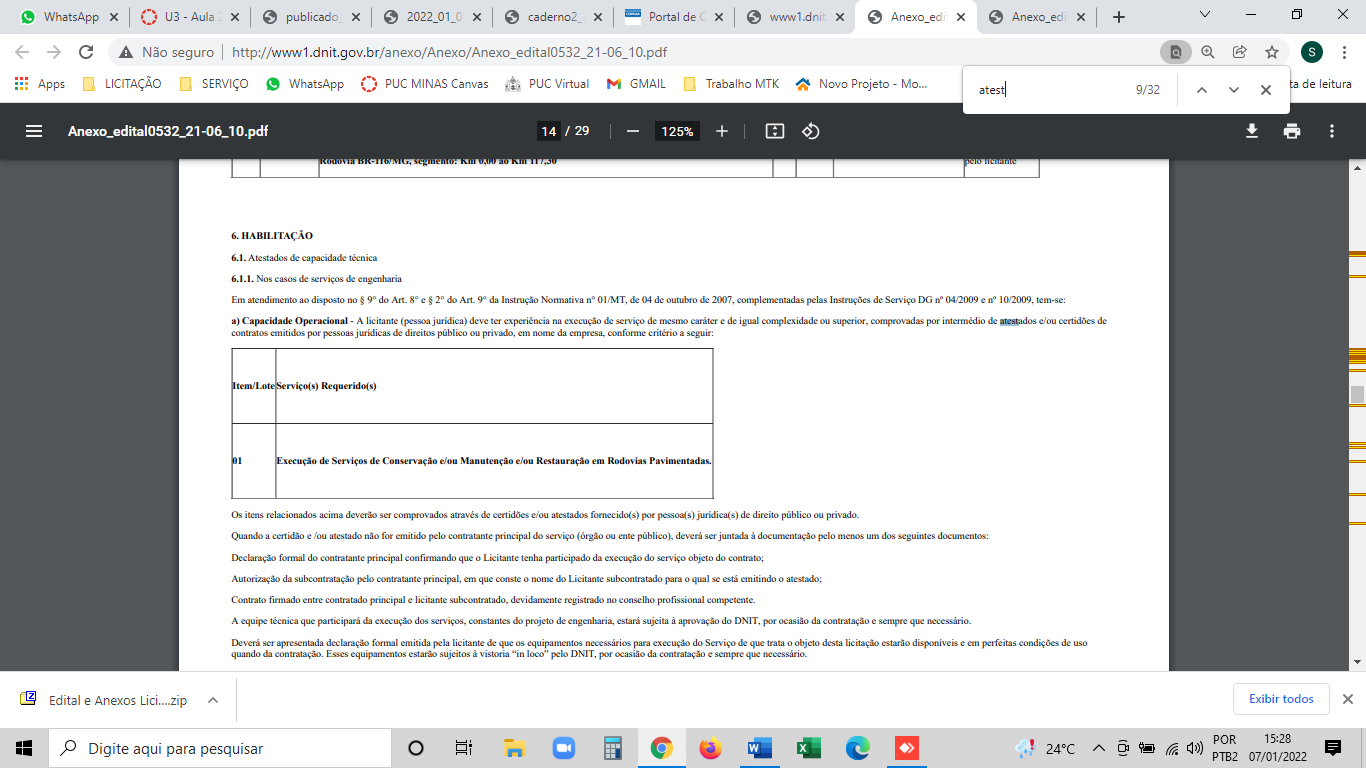 CAPACIDADE TÉCNICA:CAPACIDADE TÉCNICA:CAPACIDADE TÉCNICA:CAPACIDADE OPERACIONAL: CAPACIDADE OPERACIONAL: CAPACIDADE OPERACIONAL: CAPACIDADE OPERACIONAL:  ÍNDICES ECONÔMICOS: índices de Liquidez Geral (LG), Solvência Geral (SG) e Liquidez Corrente (LC), superiores a 1 (um). ÍNDICES ECONÔMICOS: índices de Liquidez Geral (LG), Solvência Geral (SG) e Liquidez Corrente (LC), superiores a 1 (um). ÍNDICES ECONÔMICOS: índices de Liquidez Geral (LG), Solvência Geral (SG) e Liquidez Corrente (LC), superiores a 1 (um). ÍNDICES ECONÔMICOS: índices de Liquidez Geral (LG), Solvência Geral (SG) e Liquidez Corrente (LC), superiores a 1 (um).OBSERVAÇÕES: As empresas interessadas, por meio de um representante vinculado formalmente à empresa deverão procurar o(s) Responsável da(s) Unidade(s) Local (is) do DNIT, da Superintendência Regional do DNIT no Estado de Minas Gerais, para efetuar a visita técnica e individual das demais empresas participantes do certame, ao local dos serviços referidos no item 1.1, para constatar as condições de execução e peculiaridades inerentes à natureza dos trabalhos. 7.2. As visitas técnicas serão realizadas nos dias a serem definidos pela(s) Unidade(s) Local(is) e serão acompanhadas pela equipe da Unidade Local, que certificará(ão) a visita, expedindo o Atestado de Visita e Informações Técnicas. Esse atestado será juntado à Documentação de Habilitação, nos termos do inciso III do Artigo 30, da Lei 8.666/93 de 21/06/93. Quaisquer informações quanto às visitas poderão ser obtidas junto a Superintendência Regional do DNIT no Estado de Minas Gerais, através dos telefones (33) 3521-1606 ou (33) 3521-1363.http://www1.dnit.gov.br/editais/consulta/resumo.asp?NUMIDEdital=8856# OBSERVAÇÕES: As empresas interessadas, por meio de um representante vinculado formalmente à empresa deverão procurar o(s) Responsável da(s) Unidade(s) Local (is) do DNIT, da Superintendência Regional do DNIT no Estado de Minas Gerais, para efetuar a visita técnica e individual das demais empresas participantes do certame, ao local dos serviços referidos no item 1.1, para constatar as condições de execução e peculiaridades inerentes à natureza dos trabalhos. 7.2. As visitas técnicas serão realizadas nos dias a serem definidos pela(s) Unidade(s) Local(is) e serão acompanhadas pela equipe da Unidade Local, que certificará(ão) a visita, expedindo o Atestado de Visita e Informações Técnicas. Esse atestado será juntado à Documentação de Habilitação, nos termos do inciso III do Artigo 30, da Lei 8.666/93 de 21/06/93. Quaisquer informações quanto às visitas poderão ser obtidas junto a Superintendência Regional do DNIT no Estado de Minas Gerais, através dos telefones (33) 3521-1606 ou (33) 3521-1363.http://www1.dnit.gov.br/editais/consulta/resumo.asp?NUMIDEdital=8856# OBSERVAÇÕES: As empresas interessadas, por meio de um representante vinculado formalmente à empresa deverão procurar o(s) Responsável da(s) Unidade(s) Local (is) do DNIT, da Superintendência Regional do DNIT no Estado de Minas Gerais, para efetuar a visita técnica e individual das demais empresas participantes do certame, ao local dos serviços referidos no item 1.1, para constatar as condições de execução e peculiaridades inerentes à natureza dos trabalhos. 7.2. As visitas técnicas serão realizadas nos dias a serem definidos pela(s) Unidade(s) Local(is) e serão acompanhadas pela equipe da Unidade Local, que certificará(ão) a visita, expedindo o Atestado de Visita e Informações Técnicas. Esse atestado será juntado à Documentação de Habilitação, nos termos do inciso III do Artigo 30, da Lei 8.666/93 de 21/06/93. Quaisquer informações quanto às visitas poderão ser obtidas junto a Superintendência Regional do DNIT no Estado de Minas Gerais, através dos telefones (33) 3521-1606 ou (33) 3521-1363.http://www1.dnit.gov.br/editais/consulta/resumo.asp?NUMIDEdital=8856# OBSERVAÇÕES: As empresas interessadas, por meio de um representante vinculado formalmente à empresa deverão procurar o(s) Responsável da(s) Unidade(s) Local (is) do DNIT, da Superintendência Regional do DNIT no Estado de Minas Gerais, para efetuar a visita técnica e individual das demais empresas participantes do certame, ao local dos serviços referidos no item 1.1, para constatar as condições de execução e peculiaridades inerentes à natureza dos trabalhos. 7.2. As visitas técnicas serão realizadas nos dias a serem definidos pela(s) Unidade(s) Local(is) e serão acompanhadas pela equipe da Unidade Local, que certificará(ão) a visita, expedindo o Atestado de Visita e Informações Técnicas. Esse atestado será juntado à Documentação de Habilitação, nos termos do inciso III do Artigo 30, da Lei 8.666/93 de 21/06/93. Quaisquer informações quanto às visitas poderão ser obtidas junto a Superintendência Regional do DNIT no Estado de Minas Gerais, através dos telefones (33) 3521-1606 ou (33) 3521-1363.http://www1.dnit.gov.br/editais/consulta/resumo.asp?NUMIDEdital=8856# 